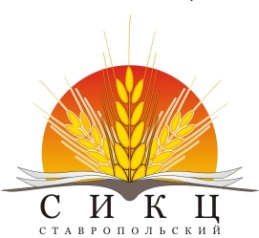 355035, РФ, г. Ставрополь, ул. Мира 337каб. 908, 912, 905, 902,тел/факс (8652) 35-30-90, 35-82-05,75-21-02, 75-21-05www.stav-ikc.ru, e-mail: gussikc@yandex.ruМИНИСТЕРСТВО СЕЛЬСКОГО ХОЗЯЙСТВАСТАВРОПОЛЬСКОГО КРАЯГОСУДАРСТВЕННОЕ КАЗЕННОЕ УЧРЕЖДЕНИЕ«СТАВРОПОЛЬСКИЙ СЕЛЬСКОХОЗЯЙСТВЕННЫЙИНФОРМАЦИОННО-КОНСУЛЬТАЦИОННЫЙЦЕНТР»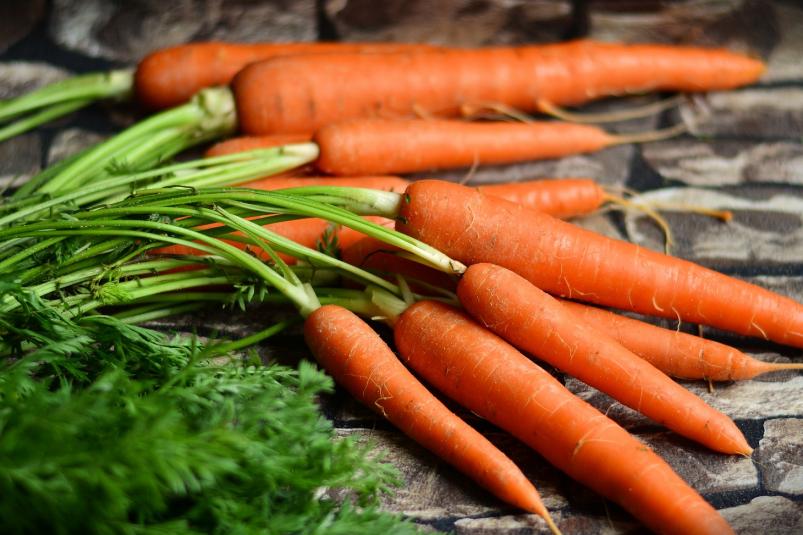          Выращивание моркови без применения пестицидов и  минеральных удобрений                                                                        Ставрополь        2021 